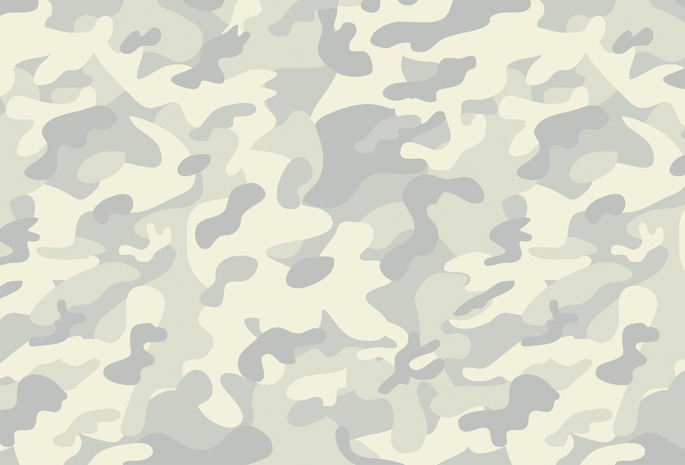 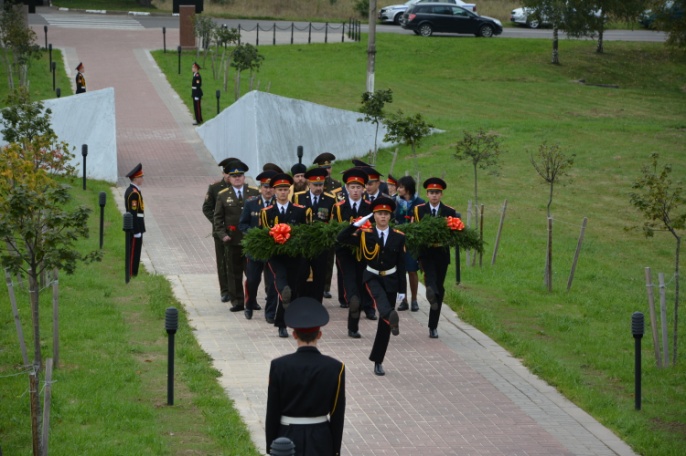 Наш адрес: Республика Беларусь212015 г.Могилев, ул. Космонавтов, 41аТел. для справок: +375 222 64 50 06+375 222 64 50 02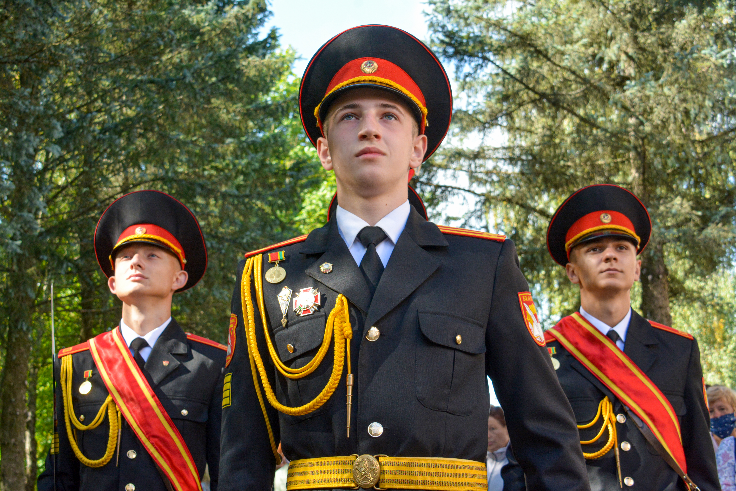 Сайт:www.kadet.mogilev.byE-mail:kadetmogilev@tut.byВ кадетское училище принимаются граждане Республики Беларусь мужского пола, годные к обучению по состоянию здоровья.Зачисление осуществляется на конкурсной основе по результатам письменных вступительных испытаний по русскому (белорусскому) языку, математике и с учетом результатов психологического отбора и проверки уровня физической подготовки.Прием документовс 1 по 15 июня 2021 года.График работы приемной комиссии:понедельник – пятницас 9.00 до 17.00,перерыв с 13.00 до 14.00суббота, воскресеньес 9.00 до 13.00Вступительные испытанияс 20 по 30 июня 2021 года.Также в училище проводятся платные подготовительные курсы по математике, русскому и белорусскому языкам для поступающих в 8, 10 классы. В рамках проведения курсов кандидаты будут ознакомлены с требованиями психологического отбора и заданиями для проверки уровня физической подготовки с проведением практических занятий.Срок проведения – с декабря 2020 по май 2021г.Государственноеучреждение образования«Могилевское областное кадетскоеучилище имени Героя СоветскогоСоюза Евгения Николаенко»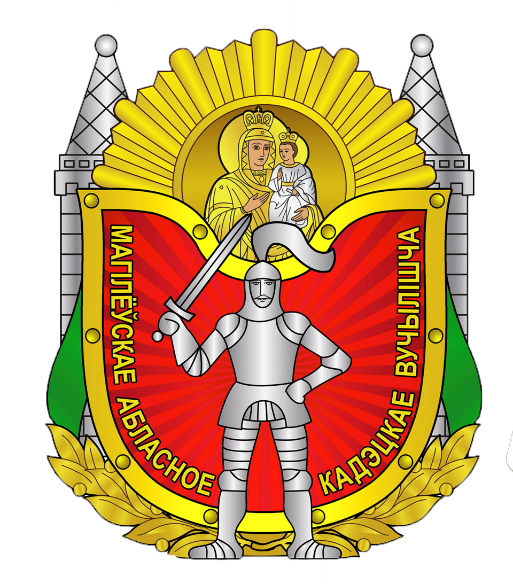 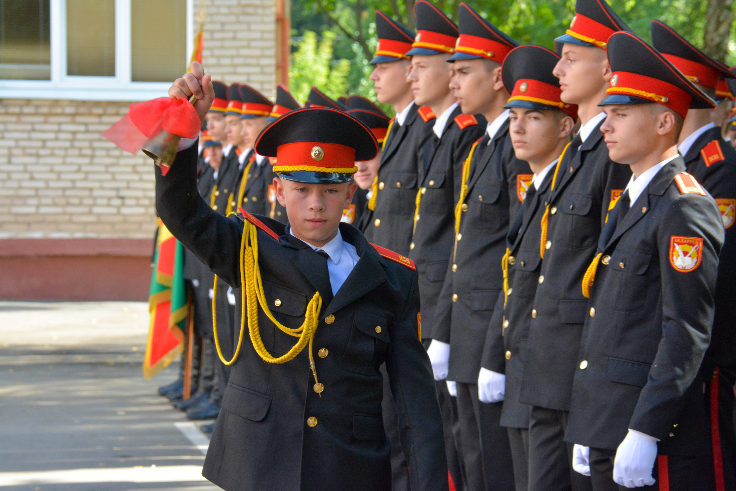 Долг. Родина. ЧестьСовременный кадет – это разносторонне развитая, нравственно зрелая, творческая личность. У каждого кадета есть возможность развивать свои творческие способности, заниматься спортом, хореографией. Кадеты выезжают на экскурсии по историческим местам Беларуси и ближнего зарубежья, посещают музеи, театры, выставки. 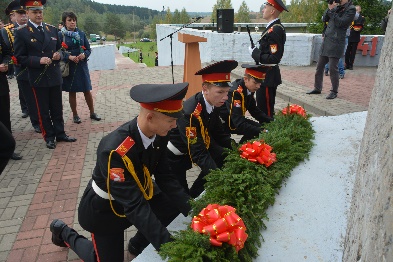 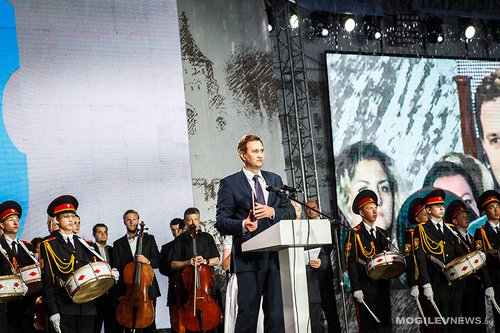 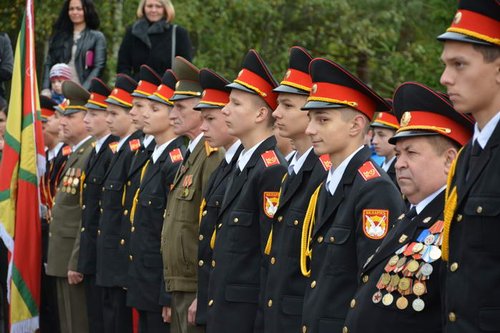 В училище проходят традиционные мероприятия: торжественные построения, посвященные началу и окончанию учебного года, «Принесение кадетской присяги», «Рождественский кадетский бал», фестиваль патриотической песни «Красная Гвоздика», военно-патриотический слет «Днепровский бастион», «Прощание выпускников со Знаменем училища». 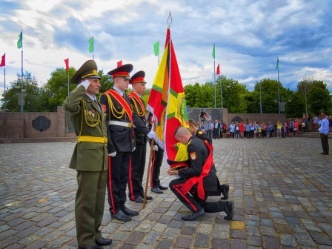 Сегодня обучение в училище позволяет юноше овладеть всеми необходимыми начальными навыками военного дела, дает возможность проверить себя в деле и сделать осознанный выбор военной профессии. Боевые стрельбы, полевые выходы, учебно-полевые сборы – все это помогает сформировать выносливость, волю, решительность – те качества характера, которые так необходимы будущему командиру.В кадетском училище созданы все условия для того, чтобы сегодняшний кадет завтра сделал осознанный выбор, посвятив свою жизнь служению Отечеству и своему народу.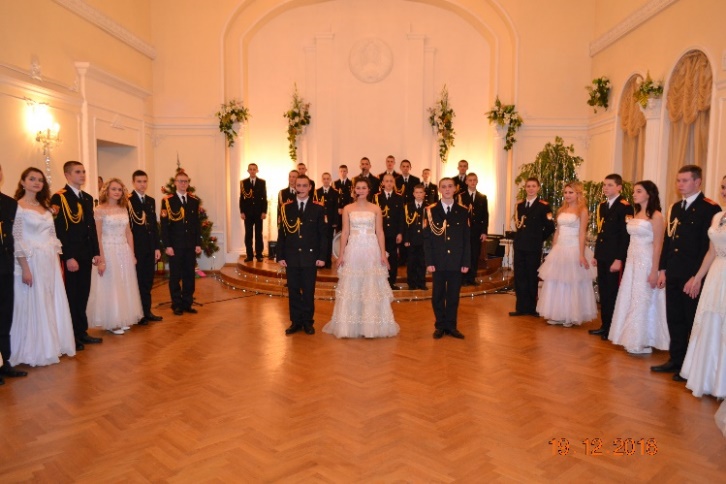 